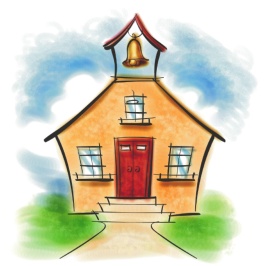 August 2, 2019Dear Parents, 		Welcome to fifth grade! I am very excited to have the privilege of teaching your children this year and take that responsibility very seriously. I look forward to getting to know you throughout the school year as we partner together in your child’s education.This is my eighteenth year being involved at Valley Academy as either a parent or teacher. All three of my children attended Valley from kindergarten through eighth grade. My oldest, Jessie, is now a graduate of GCU and is working towards applying to medical school. My son, Justin, is a senior at GCU studying engineering while my youngest, Jacque, is a freshman at ASU. I was a substitute teacher for four years before making the transition to teaching full-time eight years ago. Prior to subbing, I spent several years tutoring and working with special education students. My husband, Drew, is a firefighter/paramedic and former board member here at Valley. He is very supportive and volunteers many hours to help with grading!Open communication is vitally important to develop and maintain a successful parent-teacher relationship. I will be sending home (and e-mailing) a weekly newsletter to keep you informed about what we are doing in class, tests for the week, and other upcoming due dates. Our class website is also a great resource, and may be found at 5Freeman.weebly.com. Your student will be bringing home a weekly folder with their graded work each Monday. Please remove the papers, sign the parent signature sheet, and return the folder to school by Wednesday. I will e-mail any other information that cannot wait until the next newsletter. For individual concerns, I will contact you by e-mail or a note in the planner.  Please feel free to contact me at any time with questions or concerns that you may have.  E-mail is typically the best way to communicate with me as it is difficult to return phone calls during the school day. I would also welcome you to visit the classroom and be as involved as your schedule allows.  	The fifth grade discipline plan is based on the use of behavior cards, similar to what our sixth through eighth grades use. These are located in the back of the planner and designed to track both behavior and homework completion.  I am looking forward to a fantastic year and seeing each student achieve personal academic success. I strive to maintain a positive classroom environment in which each student is motivated to learn. Please contact me with any questions or concerns that you may have as I am always willing to set up a time to discuss your child’s progress. Also, mark your calendars for Curriculum Night on Thursday, August 29th from 5:30-6:00 p.m. in the classroom as a great deal of information will be given that may answer many of your questions. Sincerely,Mrs. Freemanvfreeman@valleyacademy.com623-516-7747 x-327